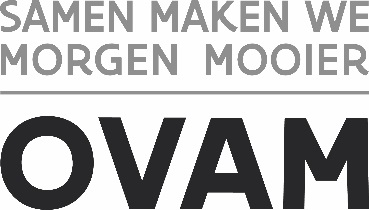 Waarvoor dient dit formulier?Met dit formulier kan u aan de deskundige vragen om de onderzoeksplicht van een terrein in het kader van het Bodemdecreet uit te klaren, een gemotiveerde verklaring voor schrapping van een perceel als risico-grond op te maken, een onderzoeksvoorstel te laten opmaken voor de uitvoering van een oriënterend of beschrijvend bodemonderzoek. Dit raamcontract,  kan NIET gebruikt worden voor:opmaken en/of begeleiden van bodemsaneringsprojecten;een omvangrijke VOCL-verontreiniging;een groot aantal dossiers van dezelfde opdrachtgever.Bij twijfel kan je de bodemsaneringsdeskundige om advies vragen. Er kan ook een wachtlijst aangelegd worden voor het volgende raamcontract.Voor u een studie onderzoek aanvraagt, kunt u het best contact opnemen met de Bodemsaneringsdeskundige Envirosoil nv :
Stijn Storme	             stijn.storme@envirosoil.be Tel 0474 83 23 63Koen Batsleer		koen.batsleer@envirosoil.be  Tel 0472 13 50 49Gegevens opdrachtgeveRInformatie over de locatieStraat en huisnummer:Postnummer en gemeente:Kadastrale gegevens:Als de aanvraag betrekking heeft op een deel van een kadastraal perceel of op een grond zonder kadastraal perceelnummer (bv. spoorweg of straat), voegt u zeker een kadastraal plan bij dit formulier, waarop u het deel van het kadastraal perceel aangeeft.OpdrachtWij verzoeken u om een onderzoeksvoorstel met bijhorende meetstaat op te maken voor volgende opdracht:de uitvoering van een oriënterend bodemonderzoek;de uitvoering van een oriënterend en beschrijvend bodemonderzoek;de uitvoering van een beschrijvend bodemonderzoek;het uitklaren van onderzoeksplicht van gronden (bijvoorbeeld bij gemengde locaties);het opstellen van een gemotiveerde verklaring “geen risicogrond”;onderzoeken bij plots ontdekte bodemverontreiniging (onderzoeksverslag vaststelling bodemverontreiniging, bronbepaling, verkennend bodemonderzoek ikv losse meetgegevens of vermoeden van bodemverontreiniging, …)AanleidingOverdracht, periodiciteit, sluiting, vrijwillig, historische onderzoeksplicht,...Situatiekadastrale gegevens;een overzicht van de huidige en vroegere activiteiten op het terrein (indien mogelijk aangeduid op plan of schets) (vb: werkplaats, metaalbewerkingsplaats, transfo, tanks, smeerput, spuitcabine, verdeelpomp,…). Per tank graag soort product (olie, benzine, stookolie, diesel,…) / ondergronds of bovengronds / installatiejaar / jaar van verwijdering (indien van toepassing) / …;een kopij van de huidige/voormalige uitbatingsvergunningen en/of milieuvergunningen die van toepassing zijn op het onderzoeksterrein (Vlarebo-rubrieken);een kopij van de reeds uitgevoerde bodemonderzoeken (indien van toepassing);werd/wordt er geloosd in een gracht?Vanaf heden dienen wij in het kader van een bodemonderzoek ook na te gaan of er asbesttoepassingen op de site waren/zijn. Indien dit het geval was/is, dienen wij de invloed hiervan op de bodem te bepalen:Bestaat/bestond de dak- of gevelbekleding uit asbest? Waren/zijn er dakgoten aanwezig ter hoogte van het dak? Indien niet, is de afdruipzone verhard of onverhard? Indien een verharde afdruipzone → afwatering voorzien of niet/infiltratie/hergebruik/lozen in riool?•	Is er ter hoogte van het terrein een ophooglaag/puinlaag aanwezig? Indien ja, is de herkomst hiervan gekend?UitvoeringstermijnVan zodra de bodemsaneringsdeskundige uw aanvraagformulier heeft ontvangen, maakt deze een onderzoeksvoorstel op binnen een termijn van een maand. Nadat u dit onderzoeksvoorstel hebt goedgekeurd, kunt u de opdracht via een bestelbon bestellen. 
Opgelet ! Keur dit onderzoeksvoorstel binnen termijn van drie maanden goed! Zoniet vervalt mogelijk uw aanvraag,  gelet op de grote vraag aan opdrachten via deze contracten. De uitvoeringstermijnen zoals opgenomen in het bestek zijn van toepassing. Indien het voor u om één of andere reden niet mogelijk is om deze opdracht op een volledig objectieve wijze uit te voeren, dient dit onmiddellijk te worden gemeld.Indien u bijkomende vragen heeft i.v.m. bovenvermelde opdracht kan u steeds contact opnemen met [contactpersoon opdrachtgever].In afwijking van art. 86 van het KB Uitvoering zal een boete aangerekend worden van 100 EUR per dag vertraging in de uitvoering van de deelopdracht ten opzichte van de vooropgestelde en/of afgesproken uitvoeringstermijnen, met een maximumbedrag van 25 % van de totale opdracht.(wettelijke regeling bedraagt 7,5 %).Deze boete is opeisbaar zonder ingebrekestelling door het eenvoudig verstrijken van de uitvoeringstermijn zonder opstelling van een proces-verbaal en wordt van rechtswege toegepast voor het totaal aantal dagen vertraging.OpdrachtvoorwaardenIndien de opdrachtgever na de opmaak van het onderzoeksvoorstel de opdracht wenst af te breken, dient de opdrachtgever de gemaakte kosten, overeenkomstig posten 3.1 (oriënterend bodemonderzoek) en 4.1 (beschrijvend bodemonderzoek) van het bestek, voor het onderzoeksvoorstel alsnog te betalen. De opdrachtgever kan een meetstaat vragen aan de bodemsaneringsdeskundige met de eenheidsprijzen. De opmaak van een gratis offerte is niet voorzien binnen dit bestek.De uitgevoerde diensten zullen per bestelling het voorwerp uitmaken van een definitieve oplevering binnen de 30 kalenderdagen na de uitvoering ervan. De besteller beschikt over de termijn van 30 kalenderdagen om de geleverde diensten te onderzoeken en de beslissing tot oplevering of weigering van oplevering ervan mee te delen. Indien er na 30 kalenderdagen geen beslissing tot oplevering of weigering van oplevering is meegedeeld, worden de diensten geacht stilzwijgend te zijn opgeleverd.Door dit aanvraagformulier te bezorgen aan de bodemsaneringsdeskundige verklaart de opdrachtgever zich akkoord met de bepalingen zoals vermeld in het bestek RO2311002 en het draaiboek “Hoe gebruik maken van de opdrachtencentrale voor bodemonderzoeken bij lokale besturen en Vlaamse overheden?” van maart 2024.(Naam en handtekening contactpersoon)Naam en adres (inclusief straat + nummer, postcode en gemeente)Verantwoordelijke opdrachtgevende overheid (Naam, e-mail, telefoon)Contactpersoon opdrachtgevende overheid(Naam, e-mail, telefoon)Leidend ambtenaar opdrachtgevende overheid(Naam, e-mail, telefoon)Straat enAdresnummerGemeente en afdelingAfdelingSectiePerceelnummerBv. Stationsstraat 110Mechelen 1 afd.12025A508 / 02 A 21